О временном ограничении движения транспортных средств на время проведения межмуниципального фестиваля колокольных звонов «Перед Спасом»           В соответствии с Федеральным законом от 6 октября . №131-ФЗ "Об общих принципах организации местного самоуправления в Российской Федерации",  от 10 декабря . №196-ФЗ "О безопасности дорожного движения", от 8 ноября . №257-ФЗ "Об автомобильных дорогах и о дорожной деятельности в Российской Федерации и о внесении изменений в отдельные законодательные акты Российской Федерации", Постановлением Правительства Ярославской области от 25 марта 2016 г. № 307-п "Об утверждении Порядка осуществления временного ограничения (прекращения) движения транспортных средств по автомобильным дорогам регионального, межмуниципального и местного значения, находящимся на территории Ярославской области" в целях обеспечения безопасности дорожного движения при проведении межмуниципального фестиваля колокольных звонов «Перед Спасом»,  Администрация Тутаевского муниципального района ПОСТАНОВЛЯЕТ:           1.Временно ограничить в г.Тутаеве (левый берег) 30 июля 2022 года с 09:30 часов до 15:30 часов движение транспортных средств по маршруту: ул. Ушакова от дома № 46 до дома № 50 на территорию проведении межмуниципального фестиваля колокольных звонов «Перед Спасом» по периметру грузовыми или большегрузными автомобилями и установками временных дорожных знаков 3.2 (движение запрещено).         2.Муниципальному казенному учреждению «Управление комплексного содержания территории Тутаевского муниципального района» (А.Н. Архиповский) организовать:2.1.Установку соответствующих дорожных знаков и иных технических средств организации дорожного движения (включая выставление грузовых или большегрузных автомобилей по периметру подъездов на территорию проведения мероприятия, указанную в п. 1 настоящего Постановления) в целях обеспечения ограничения движения и недопущения въезда в места массового скопления людей во время проведения межмуниципального фестиваля колокольных звонов «Перед Спасом»,  ул. Ушакова от дома № 46 (подвижный блокиратор). 2.2.Согласование с ОГИБДД МО МВД России «Тутаевский» введения временного ограничения транспортных средств и взаимодействие по обеспечению контроля за соблюдением требований соответствующих дорожных знаков и иных технических средств организации дорожного движения в соответствии с пунктом 1  настоящего Постановления.         3.Департаменту культуры, туризма и молодежной политики АТМР (Т.В. Лисаева) обеспечить согласование:3.1.С МО МВД России «Тутаевский» организации общественного порядка на время проведения межмуниципального фестиваля колокольных звонов «Перед Спасом».3.2.С ГБУЗ Ярославской области «Тутаевская ЦРБ» организации дежурства бригады скорой медицинской помощи на время проведения межмуниципального фестиваля колокольных звонов «Перед Спасом» в соответствии с пунктом 1  настоящего Постановления.         4.Опубликовать настоящее Постановление в Тутаевской массовой муниципальной газете «Берега».5.Контроль за исполнением настоящего Постановления оставляю за собой.6.Настоящее Постановление вступает в силу со дня его подписания.Глава Тутаевскогомуниципального района                                                          Д.Р. Юнусов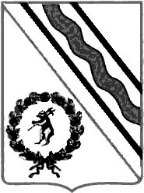 Администрация Тутаевского муниципального районаПОСТАНОВЛЕНИЕот 15.07.2022 № 540-пг. Тутаев